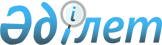 Осакаров аудандық маслихатының 11 сессиясының 2016 жылғы 23 желтоқсандағы № 161 "2017-2019 жылдарға арналған аудандық бюджет туралы" шешіміне өзгерістер енгізу туралы
					
			Мерзімі біткен
			
			
		
					Қарағанды облысы Осакаров аудандық мәслихатының 2017 жылғы сәуірдегі 28 сессиясының № 376 шешімі. Қарағанды облысының Әділет департаментінде 2017 жылғы 13 желтоқсанда № 4478 болып тіркелді. Мерзімі өткендіктен қолданыс тоқтатылды
      Қазақстан Республикасының 2008 жылғы 4 желтоқсандағы Қазақстан Республикасының Бюджет Кодексіне, Қазақстан Республикасының 2001 жылғы 23 қаңтардағы "Қазақстан Республикасындағы жергілікті мемлекеттік басқару және өзін-өзі басқару туралы" Заңына сәйкес, аудандық маслихат ШЕШІМ ЕТТІ:
      1. Осакаров аудандық мәслихатының 2016 жылғы 23 желтоқсандағы 11 сессиясының "2017-2019 жылдарға арналған аудандық бюджет туралы" № 161 шешіміне (нормативтік құқықтық актілерді мемлекеттік тіркеу Тізілімінде № 4074 болып тіркелген, 2017 жылғы 5 қаңтарда "Сельский труженик" газетінде № 1 (7537), Қазақстан Республикасы нормативтік құқықтық актілерінің эталондық бақылау банкінде электрондық түрде 2017 жылғы 17 қаңтарда жарияланған), келесі өзгерістер енгізілсін:
      1) 1-тармақ келесі редакцияда мазмұндалсын:
      "1. 2017-2019 жылдарға арналған аудандық бюджет 1, 2, 3, 4, 5, 6, 7 қосымшаларға сәйкес, оның ішінде 2017 жылға келесі көлемдерде бекітілсін:
      1) кірістер - 5 050 045 мың теңге, оның ішінде:
      салықтық түсімдер бойынша – 864 375 мың теңге;
      салықтық емес түсімдер бойынша – 13 064 мың теңге;
      негізгі капиталды сатудан түсетін түсімдер бойынша - 23 200 мың теңге;
      трансферттер түсімдері бойынша – 4 149 406 мың теңге;
      2) шығындар - 5 163 412 мың теңге;
      3) таза бюджеттік кредиттеу – 57 668 мың теңге, соның ішінде:
      бюджеттік кредиттер - 85 087 мың теңге;
      бюджеттік кредиттерді өтеу – 27 419 мың теңге;
      4) қаржы активтерімен операциялар бойынша сальдо - 0 мың теңге:
      қаржы активтерін сатып алу – 0 мың теңге;
      мемлекеттің қаржы активтерін сатудан түсетін түсімдер – 0 мың теңге;
      5) бюджет тапшылығы (профициті) - алу 171 035 мың теңге;
      6) бюджет тапшылығын қаржыландыру (профицитін пайдалану) - 171 035 мың теңге, соның ішінде:
      қарыздар түсімі - 85 087 мың теңге;
      қарыздарды өтеу – 27 419 мың теңге; 
      бюджет қаражатының пайдаланылатын қалдықтары – 113 367 мың теңге.";
      2) көрсетілген шешімге 1, 4, 5 қосымшалары осы шешімге 1, 2, 3 қосымшаларына сәйкес жаңа редакцияда мазмұндалсын.
      2. Осы шешім 2017 жылғы 1 қаңтардан бастап қолданысқа енеді.
      КЕЛІСІЛДІ:
      2017 жылғы "11" желтоқсан 2017 жылға аудандық бюджет 2017 жылғы аудандық бюджетке нысаналы трансферттер және бюджеттік несие 2017 жылға арналған кент, ауыл, ауылдық округтері әкімдерінің аппараттары бойынша шығындар
					© 2012. Қазақстан Республикасы Әділет министрлігінің «Қазақстан Республикасының Заңнама және құқықтық ақпарат институты» ШЖҚ РМК
				
      Сессия төрағасы,аудандық маслихаттың хатшысы 

К. Саккулаков

      Осакаров ауданының экономика жәнеқаржы бөлімінің басшысы Е. Темиров
Осакаров аудандық маслихатының
28 сессиясының 2017 жылғы 11
желтоқсандағы № 376 шешіміне
1 – қосымша Осакаров аудандық маслихатының
 11 сессиясының 2016 жылғы 23
желтоқсандағы № 161 шешіміне
1 – қосымша 
Санаты
Санаты
Санаты
Санаты
Сомасы,
мың теңге
Сыныбы
Сыныбы
Сыныбы
Сомасы,
мың теңге
Ішкі сыныбы
Ішкі сыныбы
Сомасы,
мың теңге
Атаулары
Сомасы,
мың теңге
1
2
3
4
5
1.КІРІСТЕР
5 050 045
1
Салықтық түсімдер
864 375
01
Табыс салығы
221 256
2
Жеке табыс салығы
221 256
03
Әлеуметтік салық
172 432
1
Әлеуметтік салық
172 432
04
Меншікке салынатын салықтар
394 329
1
Мүлікке салынатын салықтар
289 836
3
Жер салығы
25 065
4
Көлік құралдарына салынатын салық
67828
5
Бірыңғай жер салығы 
11600
05
Тауарларға, жұмыстарға және қызметтерге салынатын ішкі салықтар
72 089
2
Акциздер 
3 568
3
Табиғи және басқа да ресурстарды пайдаланғаны үшін түсетін түсімдер
48600
4
Кәсіпкерлік және кәсіби қызметті жүргізгені үшін алынатын алымдар
19921
08
Заңдық маңызы бар әрекеттерді жасағаны және (немесе) оған уәкілеттігі бар мемлекеттік органдар немесе лауазымды адамдар құжаттар бергені үшін алынатын міндетті төлемдер
4269
1
Мемлекеттік баж
4269
2
Салықтық емес түсімдер
13064
01
Мемлекеттік меншіктен түсетін кірістер 
6419
1
Мемлекеттік кәсіпорындардың таза кірісі бөлігінің түсімдері
95
5
Мемлекет меншігіндегі мүлікті жалға беруден түсетін кірістер
6292
7
Мемлекеттік бюджеттен берілген кредиттер бойынша сыйақылар
32
03
Мемлекеттік бюджеттен қаржыландырылатын мемлекеттік мекемелер ұйымдастыратын мемлекеттік сатып алуды өткізуден түсетін ақша түсімдері 
316
1
Мемлекеттік бюджеттен қаржыландырылатын мемлекеттік мекемелер ұйымдастыратын мемлекеттік сатып алуды өткізуден түсетін ақша түсімдері 
316
04
Мемлекеттік бюджеттен қаржыландырылатын, сондай-ақ Қазақстан Республикасы Ұлттық Банкінің бюджетінен (шығыстар сметасынан) қамтылатын және қаржыландырылатын мемлекеттік мекемелер салатын айыппұлдар, өсімпұлдар, санкциялар, өндіріп алулар
 1084 
1
Мұнай секторы ұйымдарынан түсетін түсімдерді қоспағанда, мемлекеттік бюджеттен қаржыландырылатын, сондай-ақ Қазақстан Республикасы Ұлттық Банкінің бюджетінен (шығыстар сметасынан) қамтылатын және қаржыландырылатын мемлекеттік мекемелер салатын айыппұлдар, өсімпұлдар, санкциялар, өндіріп алулар
1084
06
Басқа да салықтық емес түсімдер 
5245
1
Басқа да салықтық емес түсімдер
5245
3
Негізгі капиталды сатудан түсетін түсімдер
23 200
01
Мемлекеттік мекемелерге бекітілген мемлекеттік мүлікті сату
3000
1
Мемлекеттік мекемелерге бекітілген мемлекеттік мүлікті сату
3000
03
Жерді және материалдық емес активтерді сату
20 200
1
Жерді сату
20 200
4
Трансферттердің түсімдері
4 149 406
02
Мемлекеттік басқарудың жоғары тұрған органдарынан түсетін трансферттер      
4 149 406
2
Облыстық бюджеттен түсетін трансферттер
4 149 406
Функционалдық топ
Функционалдық топ
Функционалдық топ
Функционалдық топ
Функционалдық топ
Сома,
мың
теңге
Кіші функция
Кіші функция
Кіші функция
Кіші функция
Сома,
мың
теңге
Бюджеттік бағдарламалардың әкімшісі
Бюджеттік бағдарламалардың әкімшісі
Бюджеттік бағдарламалардың әкімшісі
Сома,
мың
теңге
Бағдарлама
Бағдарлама
Сома,
мың
теңге
Атауы
Сома,
мың
теңге
II. Шығындар
5 163 412
01
Жалпы сипаттағы мемлекеттік қызметтер
744 102
1
Мемлекеттік басқарудың жалпы функцияларын орындайтын өкілді, атқарушы және басқа органдар 
549 761
112
Аудан (облыстық маңызы бар қала) мәслихатының аппараты
19 178
001
Аудан (облыстық маңызы бар қала) мәслихатының қызметін қамтамасыз ету жөніндегі қызметтер
19 178
122
Аудан (облыстық маңызы бар қала) әкімінің аппараты
147 960
001
Аудан (облыстық маңызы бар қала) әкімінің қызметін қамтамасыз ету жөніндегі қызметтер
130322
003
Мемлекеттік органның күрделі шығыстары
17638
123
Қаладағы аудан, аудандық маңызы бар қала, кент, ауыл, ауылдық округ әкімінің аппараты
382623
001
Қаладағы аудан, аудандық маңызы бар қаланың, кент, ауыл, ауылдық округ әкімінің қызметін қамтамасыз ету жөніндегі қызметтер
308377
022
Мемлекеттік органның күрделі шығыстары
74246
2
Қаржылық қызмет
14713
459
Ауданның (облыстық маңызы бар қаланың) экономика және қаржы бөлімі
14713
003
Салық салу мақсатында мүлікті бағалауды жүргізу
1513
010
Жекешелендіру, коммуналдық меншікті басқару, жекешелендіруден кейінгі қызмет және осыған байланысты дауларды реттеу
 13200 
9
Жалпы сипаттағы өзге де мемлекеттік қызметтер 
179 628
459
Ауданның (облыстық маңызы бар қаланың) экономика және қаржы бөлімі 
44785
001
Ауданның (облыстық маңызы бар қаланың) экономикалық саясаттын қалыптастыру мен дамыту, мемлекеттік жоспарлау, бюджеттік атқару және коммуналдық меншігін басқару саласыңдағы мемлекеттік саясатты іске асыру жөніндегі қызметтер
44085
015
Мемлекеттік органның күрделі шығыстары
700
471
Ауданның (облыстық маңызы бар қаланың) білім, дене шынықтыру және спорт бөлімі
9588
001
Жергілікті деңгейде білім, дене шынықтыру және спорт саласындағы мемлекеттік саясатты іске асыру жөніндегі қызметтер
9588
486
Ауданның (облыстық маңызы бар қаланың) жер қатынастары, сәулет және қала құрылысы бөлімі
23222
001
Жергілікті деңгейде жер қатынастары, сәулет және қала құрылысын реттеу саласындағы мемлекеттік саясатты іске асыру жөніндегі қызметтер
22 492
003
Мемлекеттік органның күрделі шығыстары
730
492
Ауданның (облыстық маңызы бар қаланың) тұрғын үй-коммуналдық шаруашылығы, жолаушылар көлігі, автомобиль жолдары және тұрғын үй инспекциясы бөлімі
89024
001
Жергілікті деңгейде тұрғын үй- коммуналдық шаруашылық, жолаушылар көлігі, автомобиль жолдары және тұрғын үй инспекциясы саласындағы мемлекеттік саясатты іске асыру жөніндегі қызметтер
14499
067
Ведомстволық бағыныстағы мемлекеттік мекемелерінің және ұйымдарының күрделі шығыстары
74525
494
Ауданның (облыстық маңызы бар қаланың) кәсіпкерлік және өнеркәсіп бөлімі 
13009
001
Жергілікті деңгейде кәсіпкерлікті және өнеркәсіпті дамыту саласындағы мемлекеттік саясатты іске асыру жөніндегі қызметтер
12634
003
Мемлекеттік органның күрделі шығыстары
 375
02
Қорғаныс
13298
1
Әскери мұқтаждар
 4002
122
Аудан (облыстық маңызы бар қала ) әкімінің аппараты
 4002
005
Жалпыға бірдей әскери міндетті атқару шеңберіндегі іс-шаралар
4002
2
Төтенше жағдайлар жөніндегі жұмыстарды ұйымдастыру
 9296
122
Аудан (облыстық маңызы бар қала) әкімінің аппараты
 9296
006
Аудан (облыстық маңызы бар қала) ауқымындағы төтенше жағдайлардың алдын алу және оларды жою
 7820
007
Аудандық (қалалық) ауқымдағы дала өрттерінің, сондай-ақ мемлекеттік өртке қарсы қызмет органдары құрылмаған елді мекендерде өрттердің алдын алу және оларды сөндіру жөніндегі іс-шаралар
1476
03
Қоғамдық тәртіп, қауіпсіздік, құқықтық, сот, қылмыстық-атқару қызметі
1377
9
Қоғамдық тәртіп және қауіпсіздік саласындағы басқа да қызметтер
1377
492
Ауданның (облыстық маңызы бар қаланың) тұрғын үй-коммуналдық шаруашылығы, жолаушылар көлігі, автомобиль жолдары және тұрғын үй инспекциясы бөлімі
1377
021
Елдi мекендерде жол қозғалысы қауiпсiздiгін қамтамасыз ету
1377
04
Білім беру
3 083 950
1
Мектепке дейінгі тәрбие және оқыту 
373067
471
Ауданның (облыстық маңызы бар қаланың) білім, дене шынықтыру және спорт бөлімі
373067
003
Мектепке дейінгі тәрбие мен оқыту ұйымдарының қызметін қамтамасыз ету
142399
040
Мектепке дейінгі білім беру ұйымдарында мемлекеттік білім беру тапсырысын іске асыруға
230 668
2
Бастауыш, негізгі орта және жалпы орта білім беру
2 542 265
123
Қаладағы аудан, аудандық маңызы бар қала, кент, ауыл, ауылдық округ әкімінің аппараты
3 699
005
Ауылдық жерлерде балаларды мектепке дейін тегін алып баруды және кері алып келуді ұйымдастыру
3 699
471
Ауданның (облыстық маңызы бар қаланың) білім, дене шынықтыру және спорт бөлімі
2 538 566
004
Жалпы білім беру
2 336 246
005
Балалар мен жасөспірімдерге қосымша білім беру
 103 580
028
Балалар мен жасөспірімдерге спорт бойынша қосымша білім беру
98740
9
Білім беру саласындағы өзге де қызметтер
168618
471
Ауданның (облыстық маңызы бар қаланың) білім, дене шынықтыру және спорт бөлімі
168618
009
Ауданның (областык маңызы бар қаланың) мемлекеттік білім беру мекемелер үшін оқулықтар мен оқу-әдiстемелiк кешендерді сатып алу және жеткізу
57049
020
Жетім баланы (жетім балаларды) және ата-аналарының қамқорынсыз қалған баланы (балаларды) күтіп-ұстауға асыраушыларына ай сайынғы ақшалай қаражат төлемдері
32041
029
Балалар мен жасөспірімдердің психикалық денсаулығын зерттеу және халыққа психологиялық-медициналық-педагогикалық консультациялық көмек көрсету
12902
067
Ведомстволық бағыныстағы мемлекеттік мекемелерінің және ұйымдарының күрделі шығыстары
66626
06
Әлеуметтік көмек және әлеуметтік қамсыздандыру
253 290
1
Әлеуметтік қамсыздандыру
 31905
451
Ауданның (облыстық маңызы бар қаланың) жұмыспен қамту және әлеуметтік бағдарламалар бөлімі
25391
005
Мемлекеттік атаулы әлеуметтік көмек
 615
016
18 жасқа дейінгі балаларға мемлекеттік жәрдемақылар
 11526
025
"Өрлеу" жобасы бойынша келісілген қаржылай көмекті енгізу
 13250
471
Ауданның (облыстық маңызы бар қаланың) білім, дене шынықтыру және спорт бөлімі
6514
030
Патронат тәрбиешілерге берілген баланы (балаларды) асырап бағу
6514
2
Әлеуметтік көмек 
174613
451
Ауданның (облыстық маңызы бар қаланың) жұмыспен қамту және әлеуметтік бағдарламалар бөлімі
174613
002
Жұмыспен қамту бағдарламасы 
50338
004
Ауылдық жерлерде тұратын денсаулық сақтау, білім беру, әлеуметтік қамтамасыз ету, мәдениет, спорт және ветеринар мамандарына отын сатып алуға Қазақстан Республикасының заңнамасына сәйкес әлеуметтік көмек көрсету
1834
006
Тұрғын үйге көмек көрсету
11806
007
Жергілікті өкілетті органдардың шешімі бойынша мұқтаж азаматтардың жекелеген топтарына әлеуметтік көмек
15615
010
Үйден тәрбиеленіп оқытылатын мүгедек балаларды материалдық қамтамасыз ету
186
014
Мұқтаж азаматтарға үйде әлеуметтік көмек көрсету
61140
017
Мүгедектерді оңалту жеке бағдарламасына сәйкес, мұқтаж мүгедектерді міндетті гигиеналық құралдармен және ымдау тілі мамандарының қызмет көрсетуін, жеке көмекшілермен қамтамасыз ету 
16723
023
Жұмыспен қамту орталықтарының қызметін қамтамасыз ету
16971
9
Әлеуметтік көмек және әлеуметтік қамтамасыз ету салаларындағы өзге де қызметтер 
46772
451
Ауданның (облыстық маңызы бар қаланың) жұмыспен қамту және әлеуметтік бағдарламалар бөлімі
46772
001
Жергілікті деңгейде халық үшін әлеуметтік бағдарламаларды жұмыспен қамтуды қамтамасыз етуді іске асыру саласындағы мемлекеттік саясатты іске асыру жөніндегі қызметтер
37081
011
Жәрдемақыларды және басқа да әлеуметтік төлемдерді есептеу, төлеу мен жеткізу бойынша қызметтерге ақы төлеу
592
021
Мемлекеттік органның күрделі шығыстары
200
050
Қазақстан Республикасында мүгедектердің құқықтарын қамтамасыз ету және өмір сүру сапасын жақсарту жөніндегі 2012 - 2018 жылдарға арналған іс-шаралар жоспарын іске асыру
4433
067
Ведомстволық бағыныстағы мемлекеттік мекемелерінің және ұйымдарының күрделі шығыстары
4466
07
Тұрғын үй-коммуналдық шаруашылық
392398
1
Тұрғын үй шаруашылығы
326384
123
Қаладағы аудан, аудандық маңызы бар қала, кент, ауыл, ауылдық округ әкімінің аппараты
27000
027
Нәтижелі жұмыспен қамтуды және жаппай кәсіпкерлікті дамыту бағдарламасы шеңберінде қалалардың және ауылдық елді мекендердің объектілерін жөндеу және абаттандыру
27000
455
Ауданның (облыстық маңызы бар қаланың) мәдениет және тілдерді дамыту бөлімі
10800
024
Нәтижелі жұмыспен қамтуды және жаппай кәсіпкерлікті дамыту бағдарламасы шеңберінде қалалардың және ауылдық елді мекендердің объектілерін жөндеу
10800
467
Ауданның (облыстық маңызы бар қаланың) құрылыс бөлімі
218754
003
Коммуналдық тұрғын үй қорының тұрғын үйін жобалау және (немесе) салу, реконструкциялау
135691
004
Инженерлік-коммуникациялық инфрақұрылымды жобалау, дамыту және (немесе) жайластыру
83063
471
Ауданның (облыстық маңызы бар қаланың) білім, дене шынықтыру және спорт бөлімі
35800
026
Нәтижелі жұмыспен қамтуды және жаппай кәсіпкерлікті дамыту бағдарламасы шеңберінде қалалардың және ауылдық елді мекендердің объектілерін жөндеу
35800
492
Ауданның (облыстық маңызы бар қаланың) тұрғын үй-коммуналдық шаруашылығы, жолаушылар көлігі, автомобиль жолдары және тұрғын үй инспекциясы бөлімі
34030
033
Инженерлік-коммуникациялық инфрақұрылымды жобалау, дамыту және (немесе) жайластыру
25030
041
Нәтижелі жұмыспен қамтуды және жаппай кәсіпкерлікті дамыту бағдарламасы шеңберінде қалалардың және ауылдық елді мекендердің объектілерін жөндеу және абаттандыру
9000
2
Коммуналдық шаруашылық
11272
123
Қаладағы аудан, аудандық маңызы бар қала, кент, ауыл, ауылдық округ әкімінің аппараты
2800
014
Елді мекендерді сумен жабдықтауды ұйымдастыру
2800
467
Ауданның (облыстық маңызы бар қаланың) құрылыс бөлімі
8472
058
Елді мекендердегі сумен жабдықтау және су бұру жүйелерін дамыту
 8472
3
Елді-мекендерді көркейту
54742
123
Қаладағы аудан, аудандық маңызы бар қала, кент, ауыл, ауылдық округ әкімінің аппараты
53742
008
Елді мекендердегі көшелерді жарықтандыру
19267
009
Елді мекендердің санитариясын қамтамасыз ету
1000
011
Елді мекендерді абаттандыру мен көгалдандыру
33475
492
Ауданның (облыстық маңызы бар қаланың) тұрғын үй-коммуналдық шаруашылығы, жолаушылар көлігі, автомобиль жолдары және тұрғын үй инспекциясы бөлімі
1000
016
Елді мекендердің санитариясын қамтамасыз ету
1000
08
Мәдениет, спорт, туризм және ақпараттық кеңістік
256618
1
Мәдениет саласындағы қызмет
139251
455
Ауданның (облыстық маңызы бар қаланың) мәдениет және тілдерді дамыту бөлімі 
139251
003
Мәдени-демалыс жұмысын қолдау
139251
2
Спорт 
7442
471
Ауданның (облыстық маңызы бар қаланың) білім, дене шынықтыру және спорт бөлімі
7442
014
Аудандық (облыстық маңызы бар қалалық) деңгейде спорттық жарыстар өткiзу
1298
015
Әртүрлi спорт түрлерi бойынша аудан (облыстық маңызы бар қала) құрама командаларының мүшелерiн дайындау және олардың облыстық спорт жарыстарына қатысуы
6144 
3
Ақпараттық кеңістік 
77270
455
Ауданның (облыстық маңызы бар қаланың) мәдениет және тілдерді дамыту бөлімі
62805
006
Аудандық (қалалық) кітапханалардың жұмыс істеуі
61900
007
Мемлекеттiк тiлдi және Қазақстан халқының басқа да тiлдерін дамыту
905
456
Ауданның (облыстық маңызы бар қаланың) ішкі саясат бөлімі
14465
002
Мемлекеттік ақпараттық саясат жүргізу жөніндегі қызметтер
14465
9
Мәдениет, спорт, туризм және ақпараттық кеңістікті ұйымдастыру жөніндегі өзге де қызметтер
32655
455
Ауданның (облыстық маңызы бар қаланың) мәдениет және тілдерді дамыту бөлімі 
14157
001
Жергілікті деңгейде тілдерді және мәдениетті дамыту саласындағы мемлекеттік саясатты іске асыру жөніндегі қызметтер
6481
032
Ведомстволық бағыныстағы мемлекеттік мекемелерінің және ұйымдарының күрделі шығыстары
7676
456
Ауданның (облыстық маңызы бар қаланың) ішкі саясат бөлімі
18498
001
Жергілікті деңгейде ақпарат, мемлекеттілікті нығайту және азаматтардың әлеуметтік сенімділігін қалыптастыру саласында мемлекеттік саясатты іске асыру жөніндегі қызметтер
8681
003
Жастар саясаты саласында іс-шараларды іске асыру
8817
006
Мемлекеттік органның күрделі шығыстары
1000
10
Ауыл, су, орман, балық шаруашылығы, ерекше қорғалатын табиғи аумақтар, қоршаған ортаны және жануарлар дүниесін қорғау, жер қатынастары
116855
1
Ауыл шаруашылығы 
98316
462
Ауданның (облыстық маңызы бар қаланың) ауыл шаруашылығы бөлімі
18608
001
Жергілікте деңгейде ауыл шаруашылығы саласындағы мемлекеттік саясатты іске асыру жөніндегі қызметтер
17818
006
Мемлекеттік органның күрделі шығыстары
790
473
Ауданның (облыстық маңызы бар қаланың) ветеринария бөлімі
79708
001
Жергілікті деңгейде ветеринария саласындағы мемлекеттік саясатты іске асыру жөніндегі қызметтер
16118
003
Мемлекеттік органның күрделі шығыстары
200
007
Қаңғыбас иттер мен мысықтарды аулауды және жоюды ұйымдастыру
2000
008
Алып қойылатын және жойылатын ауру жануарлардың, жануарлардан алынатын өнімдер мен шикізаттың құнын иелеріне өтеу      
5890
009
Жануарлардың энзоотиялық аурулары бойынша ветеринариялық іс-шараларды жүргізу
1498
010
Ауыл шаруашылығы жануарларын сәйкестендіру жөніндегі іс-шараларды өткізу
8499
011
Эпизоотияға қарсы іс-шаралар жүргізу
45503
9
Ауыл, су, орман, балық шаруашылығы, қоршаған ортаны қорғау және жер қатынастары саласындағы басқа да қызметтер
18539
459
Ауданның (облыстық маңызы бар қаланың) экономика және қаржы бөлімі
18539
099
Мамандарға әлеуметтік колдау көрсету жөніндегі шараларды іске асыру
18539
11
Өнеркәсіп, сәулет, қала құрылысы және құрылыс қызметі
11192
2
Сәулет, қала құрылысы және құрылыс қызметі
11192
467
Ауданның (облыстық маңызы бар қаланың) құрылыс бөлімі
11192
001
Жергілікті деңгейде құрылыс саласындағы мемлекеттік саясатты іске асыру жөніндегі қызметтер 
10741
017
Мемлекеттік органның күрделі шығыстары
451
12
Көлік және коммуникация 
111 263
1
Автомобиль көлігі
109 023
123
Қаладағы аудан, аудандық маңызы бар қала, кент, ауыл, ауылдық округ әкімінің аппараты
68 619
013
Аудандық маңызы бар қалаларда, кенттерде, ауылдық окргутерде автомобиль жолдарының жұмыс істеуін қамтамасыз ету
1546
045
Елді-мекендер көшелеріндегі автомобиль жолдарын күрделі және орташа жөндеу
67073
492
Ауданның (облыстық маңызы бар қаланың) тұрғын үй-коммуналдық шаруашылығы, жолаушылар көлігі, автомобиль жолдары және тұрғын үй инспекциясы бөлімі 
40404
023
Автомобиль жолдарының жұмыс істеуін қамтамасыз ету 
 40404
9
Көлік және коммуникациялар саласындағы өзге де қызметтер
2240
492
Ауданның (облыстық маңызы бар қаланың) тұрғын үй-коммуналдық шаруашылығы, жолаушылар көлігі, автомобиль жолдары және тұрғын үй инспекциясы бөлімі
2240
037
Әлеуметтік маңызы бар қалалық (ауылдық), қала маңындағы және ауданішілік қатынастар бойынша жолаушылар тасымалдарын субсидиялау
2240
13
Басқалар
41052
9
Басқалар
41052
123
Қаладағы аудан, аудандық маңызы бар қала, кент, ауыл, ауылдық округ әкімінің аппараты
23714
040
Өңірлерді дамытудың 2020 жылға дейінгі бағдарламасы шеңберінде өңірлерді экономикалық дамытуға жәрдемдесу бойынша шараларды іске асыру
23714
459
Ауданның (облыстық маңызы бар қаланың) экономика және қаржы бөлімі 
17338
012
Ауданның (облыстық маңызы бар қаланың) жергілікті атқарушы органының резерві
17338
14
Борышқа қызмет көрсету
32
1
Борышқа қызмет көрсету
32
459
Ауданның (облыстық маңызы бар қаланың) экономика және қаржы бөлімі 
32
021
Жергілікті атқарушы органдардың облыстық бюджеттен қарыздар бойынша сыйақылар мен өзге де төлемдерді төлеу бойынша борышына қызмет көрсету
32
15
Трансферттер
137985
1
Трансферттер
137985
459
Ауданның (облыстық маңызы бар қаланың) экономика және қаржы бөлімі
137985
006
Нысаналы пайдаланылмаған (толық пайдаланылмаған) трансферттерді қайтару
7893
024
Заңнаманы өзгертуге байланысты жоғары тұрған бюджеттің шығындарын өтеуге төменгі тұрған бюджеттен ағымдағы нысаналы трансферттер
13504
051
Жергілікті өзін-өзі басқару органдарына берілетін трансферттер
95898
054
Қазақстан Республикасының Ұлттық қорынан берілетін нысаналы трансферт есебінен республикалық бюджеттен бөлінген пайдаланылмаған (түгел пайдаланылмаған) нысаналы трансферттердің сомасын қайтару
20690
16
Қарыздарды өтеу
27419
1
Қарыздарды өтеу
27419
459
Ауданның (облыстық маңызы бар қаланың) экономика және қаржы бөлімі
27419
005
Жергілікті атқарушы органның жоғары тұрған бюджет алдындағы борышын өтеу
27419
lll. Таза бюджеттік несиелеу
57668
Бюджеттік кредиттер
85087
Бюджеттік кредиттерді өтеу
27419
10
Ауыл, су, орман, балық шаруашылығы, ерекше қорғалатын табиғи аумақтар, қоршаған ортаны және жануарлар дүниесін қорғау, жер қатынастары
85087
9
Ауыл, су, орман, балық шаруашылығы, қоршаған ортаны қорғау және жер қатынастары саласындағы басқа да қызметтер
85087
459
Ауданның (облыстық маңызы бар қаланың) экономика және қаржы бөлімі
85087
018
Мамандарды әлеуметтік қолдау шараларын іске асыру үшін бюджеттік кредиттер
85087
Сыныбы      Атауы
 Ішкі сыныбы
Сыныбы      Атауы
 Ішкі сыныбы
Сыныбы      Атауы
 Ішкі сыныбы
Сыныбы      Атауы
 Ішкі сыныбы
 Сома
 (мың теңге)
1
2
3
4
5
 5
Бюджеттік кредиттерді өтеу
27419
Бюджеттік кредиттерді өтеу
27419
01
Бюджеттік кредиттерді өтеу
27419
1
Мемлекеттік бюджеттен берілген бюджеттік кредиттерді өтеу
27419
Функцияналдық топ
 Кіші функция       Атауы
 Бюджеттік бағдарламалардың әкәмшісі
 Бағдарлама
Функцияналдық топ
 Кіші функция       Атауы
 Бюджеттік бағдарламалардың әкәмшісі
 Бағдарлама
Функцияналдық топ
 Кіші функция       Атауы
 Бюджеттік бағдарламалардың әкәмшісі
 Бағдарлама
Функцияналдық топ
 Кіші функция       Атауы
 Бюджеттік бағдарламалардың әкәмшісі
 Бағдарлама
Функцияналдық топ
 Кіші функция       Атауы
 Бюджеттік бағдарламалардың әкәмшісі
 Бағдарлама
Сомма
(мың теңге)
1
2
3
4
 5
 6
IV. Қаржы активтермен операциялар бойынша сальдо 
0
Қаржы активтерді сатып алу
0
Санаты
 Сыныбы       Атауы
 Ішкі сыныбы
Санаты
 Сыныбы       Атауы
 Ішкі сыныбы
Санаты
 Сыныбы       Атауы
 Ішкі сыныбы
Санаты
 Сыныбы       Атауы
 Ішкі сыныбы
 Сома
 (мың теңге)
1
2
3
       4
5
Мемлекеттің қаржы активтерін сатудан түсетін түсімдер
0
Атауы
 Сома
 (мың теңге)
1
2
V. Бюджет тапшылығы (профициті)
-171035
VI. Бюджет тапшылығын қаржыландыру (профициттін пайдалану
171035Осакаров аудандық мәслихатының
 28 сессиясының 2017 жылғы 11
 желтоқсандағы № 376 шешіміне
2 - қосымша Осакаров аудандық мәслихатының
 11 сессиясының 2016 жылғы 23
 желтоқсандағы № 161 шешіміне
 4 - қосымша 
Атауы
Сомасы
(мың теңге)
1
2
Барлығы
553538
оның ішінде
Республикалық бюджеттен ағымдағы нысаналы трансферттер
30160 
Облыстық бюджеттен ағымдағы нысаналы трансферттер
220487
Республикалық бюджеттен дамыту үшін нысаналы трансферттер
217804
Республикалық бюджеттен бюджеттік несие
85 087
Ағымды нысаналы трансферттер:
Республикалық бюджеттен
30160
оның ішінде
Ауданның білім, дене шынықтыру және спорт бөлімі
4904
Негізгі қызметкердің оқу кезеңінде жұмысын уақытша атқарғаны үшін мұғалімдерге қосымша ақы төлеуге
4 904
Ауданның жұмыспен қамту және әлеуметтік бағдарламалар бөлімі
25256
"Өрлеу" жобасы бойынша белгіленген ақшалай көмекті енгізуге
11084
Нәтижелі жұмыспен қамтуды және жаппай кәсіпкерлікті дамыту бағдарламасы шеңберінде еңбек нарығын дамытуға 
9 739
Қазақстан Республикасында мүгедектердің құқықтарын қамтамасыз ету және өмір сүру сапасын жақсарту жөніндегі 2012 – 2018 жылдарға арналған іс-шаралар жоспарын іске асыруға
4433
облыстық бюджеттен:
220487
Қаладағы аудан, аудандық маңызы бар қала, кент, ауыл, ауылдық округ әкімінің аппараты
27000
Нәтижелі жұмыспен қамтуды және жаппай кәсіпкерлікті дамыту бағдарламасы шеңберінде 
27000
Ауданның жұмыспен қамту және әлеуметтік бағдарламалар бөлімі
28298
Әлеуметтік қорғау саласындағы нысандарды жөндеуге
10016
2017-2021 жылдарға арналған нәтижелі жұмыспен қамту және жаппай кәсіпкерлікті дамыту бағдарламасы шеңберінде кадрлардың біліктілігін арттыру, даярлау және қайта даярлауға 
18282
Ауданның мәдениет және тілдерді дамыту бөлімі
10800
Нәтижелі жұмыспен қамтуды және жаппай кәсіпкерлікті дамыту бағдарламасы шеңберінде
10800
Ауданның білім, дене шынықтыру және спорт бөлімі
110303
Сандық білім беру инфрақұрылымын құруға
64 146
Материалдық –техникалық базаны нығайтуға және білім беру нысандарын жөндеуге
8 000
Нәтижелі жұмыспен қамтуды және жаппай кәсіпкерлікті дамыту бағдарламасы шеңберінде
35800
Спорт объектілерінің материалдық-техникалық базасын нығайтуға және қамтамасыз етуге 
2 357
Ауданның ветеринария бөлімі
10056
Мал иелеріне алып қойылатын және жойылатын ауру жануарлардың, жануарлардан алынатын өнімдер мен шикізаттардың құнын өтеуге және ветеринарлық пунктер үшін интернет-байланысты қосуға
8558
Вакцинация бойынша қызметтер көрсету, ветеринариялық препараттарды сақтау және тасымалдау 
1 498
Ауданның тұрғын үй-коммуналдық шаруашылығы, жолаушылар көлігі, автомобиль жолдары және тұрғын үй инспекциясы бөлімі
34030
Тұрғын үй-коммуналдық шаруашылығына
25030
Нәтижелі жұмыспен қамтуды және жаппай кәсіпкерлікті дамыту бағдарламасы шеңберінде
9000
Республикалық бюджеттен дамыту үшін нысаналы трансферттер
217804
Ауданның құрылыс бөлімі
217804
Коммуналдық тұрғын үй қорының тұрғын үйін жобалау және (немесе) салу, реконструкциялау
135191
Инженерлік-коммуникациялық инфрақұрылымды жобалау, дамыту және (немесе) жайластыру
82613
Бюджеттік несиелер
85 087
оның ішінде
Ауданның экономика және қаржы бөлімі
85 087
Мамандарға әлеуметтік қолдау шараларын іске асыруға
85 087Осакаров аудандық маслихатының
 28 сессиясының 2017 жылғы 11
желтоқсандағы № 376 шешіміне
 3 – қосымшаОсакаров аудандық мәслихатының
 11 сессиясының 2016 жылғы 23 
 желтоқсандағы № 161 шешіміне
 5 - қосымша 
Атауы
Шығыстар, мың теңге
1
2
Осакаров кенті әкімінің аппараты 
168 344
Қаладағы аудан, аудандық маңызы бар қала, кент, ауыл, ауылдық округ әкімінің қызметін қамтамасыз ету жөніндегі қызметтер
39 033
Мемлекеттік органның күрделі шығыстары
3 250
Елді мекендерді абаттандыру мен көгалдандыру
25375
Елді мекендердегі көшелерді жарықтандыру 
19267
Елді мекендердің санитариясын қамтамасыз ету
1000
Елді мекендерді сумен жабдықтауды ұйымдастыру
2800
Елді-мекендер көшелеріндегі автомобиль жолдарын күрделі және орташа жөндеу
67073
Нәтижелі жұмыспен қамтуды және жаппай кәсіпкерлікті дамыту бағдарламасы шеңберінде қалалардың және ауылдық елді мекендердің объектілерін жөндеу және абаттандыру
9000
Аудандық маңызы бар қалаларда, кенттерде, ауылдық окргутерде автомобиль жолдарының жұмыс істеуін қамтамасыз ету
1546
Молодежный кенті әкімінің аппараты
41992
Қаладағы аудан, аудандық маңызы бар қала, кент, ауыл, ауылдық округ әкімінің қызметін қамтамасыз ету жөніндегі қызметтер
21942
Мемлекеттік органның күрделі шығыстары
3250
Елді мекендерді абаттандыру мен көгалдандыру
7800
Нәтижелі жұмыспен қамтуды және жаппай кәсіпкерлікті дамыту бағдарламасы шеңберінде қалалардың және ауылдық елді мекендердің объектілерін жөндеу және абаттандыру
9000
Батпақ ауылдық округінің аппараты
29785
Қаладағы аудан, аудандық маңызы бар қала, кент, ауыл, ауылдық округ әкімінің қызметін қамтамасыз ету жөніндегі қызметтер
14260
Мемлекеттік органның күрделі шығыстары
3250
Өңірлерді дамытудың 2020 жылға дейінгі бағдарламасы шеңберінде өңірлерді экономикалық дамытуға жәрдемдесу бойынша шараларды іске асыру
3275
Нәтижелі жұмыспен қамтуды және жаппай кәсіпкерлікті дамыту бағдарламасы шеңберінде қалалардың және ауылдық елді мекендердің объектілерін жөндеу және абаттандыру
9000
Пионер ауылдық округі әкімінің аппараты
21467
Қаладағы аудан, аудандық маңызы бар қала, кент, ауыл, ауылдық округ әкімінің қызметін қамтамасыз ету жөніндегі қызметтер
14692
Мемлекеттік органның күрделі шығыстары
3250
Өңірлерді дамытудың 2020 жылға дейінгі бағдарламасы шеңберінде өңірлерді экономикалық дамытуға жәрдемдесу бойынша шараларды іске асыру
3136
Ауылдық жерлерде балаларды мектепке дейін тегін алып баруды және кері алып келуді ұйымдастыру
389
Есіл ауылдық округі әкімінің аппараты
20287
Қаладағы аудан, аудандық маңызы бар қала, кент, ауыл, ауылдық округ әкімінің қызметін қамтамасыз ету жөніндегі қызметтер
15893
Мемлекеттік органның күрделі шығыстары
3250
Өңірлерді дамытудың 2020 жылға дейінгі бағдарламасы шеңберінде өңірлерді экономикалық дамытуға жәрдемдесу бойынша шараларды іске асыру
1144
Сұңқар ауылдық округі әкімінің аппараты
16285
Қаладағы аудан, аудандық маңызы бар қала, кент, ауыл, ауылдық округ әкімінің қызметін қамтамасыз ету жөніндегі қызметтер
12085
Мемлекеттік органның күрделі шығыстары
3250
Өңірлерді дамытудың 2020 жылға дейінгі бағдарламасы шеңберінде өңірлерді экономикалық дамытуға жәрдемдесу бойынша шараларды іске асыру
950
Маржанкөл ауылдық округінің әкімінің аппараты 
13 961
Қаладағы аудан, аудандық маңызы бар қала, кент, ауыл, ауылдық округ әкімінің қызметін қамтамасыз ету жөніндегі қызметтер
9320
Мемлекеттік органның күрделі шығыстары
3250
Ауылдық жерлерде балаларды мектепке дейін тегін алып баруды және кері алып келуді ұйымдастыру
462
Өңірлерді дамытудың 2020 жылға дейінгі бағдарламасы шеңберінде өңірлерді экономикалық дамытуға жәрдемдесу бойынша шараларды іске асыру
929
Озерный ауылдық округінің әкімінің аппараты
16 703
Қаладағы аудан, аудандық маңызы бар қала, кент, ауыл, ауылдық округ әкімінің қызметін қамтамасыз ету жөніндегі қызметтер
11793
Мемлекеттік органның күрделі шығыстары
3280
Өңірлерді дамытудың 2020 жылға дейінгі бағдарламасы шеңберінде өңірлерді экономикалық дамытуға жәрдемдесу бойынша шараларды іске асыру
1200
Ауылдық жерлерде балаларды мектепке дейін тегін алып баруды және кері алып келуді ұйымдастыру
430
Құндызды ауылдық округінің әкімінің аппараты
 14 858
Қаладағы аудан, аудандық маңызы бар қала, кент, ауыл, ауылдық округ әкімінің қызметін қамтамасыз ету жөніндегі қызметтер
11348
Мемлекеттік органның күрделі шығыстары
3250
Өңірлерді дамытудың 2020 жылға дейінгі бағдарламасы шеңберінде өңірлерді экономикалық дамытуға жәрдемдесу бойынша шараларды іске асыру
260
Чапаев ауылдық округінің әкімінің аппараты
5 416
Қаладағы аудан, аудандық маңызы бар қала, кент, ауыл, ауылдық округ әкімінің қызметін қамтамасыз ету жөніндегі қызметтер
5351
Өңірлерді дамытудың 2020 жылға дейінгі бағдарламасы шеңберінде өңірлерді экономикалық дамытуға жәрдемдесу бойынша шараларды іске асыру
65
Николаев ауылдық округінің әкімінің аппараты
15835
Қаладағы аудан, аудандық маңызы бар қала, кент, ауыл, ауылдық округ әкімінің қызметін қамтамасыз ету жөніндегі қызметтер
11124
Мемлекеттік органның күрделі шығыстары
3250
Ауылдық жерлерде балаларды мектепке дейін тегін алып баруды және кері алып келуді ұйымдастыру
300
Өңірлерді дамытудың 2020 жылға дейінгі бағдарламасы шеңберінде өңірлерді экономикалық дамытуға жәрдемдесу бойынша шараларды іске асыру
1161
Қарағайлы ауылдық округінің әкімінің аппараты
15716
Қаладағы аудан, аудандық маңызы бар қала, кент, ауыл, ауылдық округ әкімінің қызметін қамтамасыз ету жөніндегі қызметтер
11390
Мемлекеттік органның күрделі шығыстары
3250
Ауылдық жерлерде балаларды мектепке дейін тегін алып баруды және кері алып келуді ұйымдастыру
1076
Садовый ауылдық округінің әкімінің аппараты
15132
Қаладағы аудан, аудандық маңызы бар қала, кент, ауыл, ауылдық округ әкімінің қызметін қамтамасыз ету жөніндегі қызметтер
10952
Мемлекеттік органның күрделі шығыстары
2800
Өңірлерді дамытудың 2020 жылға дейінгі бағдарламасы шеңберінде өңірлерді экономикалық дамытуға жәрдемдесу бойынша шараларды іске асыру
1380
Сарыөзек ауылдық округінің әкімінің аппараты
16266
Қаладағы аудан, аудандық маңызы бар қала, кент, ауыл, ауылдық округ әкімінің қызметін қамтамасыз ету жөніндегі қызметтер
11027
Мемлекеттік органның күрделі шығыстары
3250
Өңірлерді дамытудың 2020 жылға дейінгі бағдарламасы шеңберінде өңірлерді экономикалық дамытуға жәрдемдесу бойынша шараларды іске асыру
1989
Жансары ауылдық округінің әкімінің аппараты
14 782
Қаладағы аудан, аудандық маңызы бар қала, кент, ауыл, ауылдық округ әкімінің қызметін қамтамасыз ету жөніндегі қызметтер
10720
Мемлекеттік органның күрделі шығыстары
3250
Өңірлерді дамытудың 2020 жылға дейінгі бағдарламасы шеңберінде өңірлерді экономикалық дамытуға жәрдемдесу бойынша шараларды іске асыру
751
Ауылдық жерлерде балаларды мектепке дейін тегін алып баруды және кері алып келуді ұйымдастыру
61
Звездный ауылдық округінің әкімінің аппараты
14470
Қаладағы аудан, аудандық маңызы бар қала, кент, ауыл, ауылдық округ әкімінің қызметін қамтамасыз ету жөніндегі қызметтер
10703
Мемлекеттік органның күрделі шығыстары
3250
Өңірлерді дамытудың 2020 жылға дейінгі бағдарламасы шеңберінде өңірлерді экономикалық дамытуға жәрдемдесу бойынша шараларды іске асыру
517
Қаратомар ауылдық округінің әкімінің аппараты
16 733
Қаладағы аудан, аудандық маңызы бар қала, кент, ауыл, ауылдық округ әкімінің қызметін қамтамасыз ету жөніндегі қызметтер
12359
Мемлекеттік органның күрделі шығыстары
3209
Өңірлерді дамытудың 2020 жылға дейінгі бағдарламасы шеңберінде өңірлерді экономикалық дамытуға жәрдемдесу бойынша шараларды іске асыру
1165
Шідерті ауылдық округінің әкімінің аппараты
14179
Қаладағы аудан, аудандық маңызы бар қала, кент, ауыл, ауылдық округ әкімінің қызметін қамтамасыз ету жөніндегі қызметтер
10511
Мемлекеттік органның күрделі шығыстары
3224
Өңірлерді дамытудың 2020 жылға дейінгі бағдарламасы шеңберінде өңірлерді экономикалық дамытуға жәрдемдесу бойынша шараларды іске асыру
144
Елді мекендерді абаттандыру мен көгалдандыру
300
Ақбұлақ ауылдық округінің әкімінің аппараты
16664
Қаладағы аудан, аудандық маңызы бар қала, кент, ауыл, ауылдық округ әкімінің қызметін қамтамасыз ету жөніндегі қызметтер
12007
Мемлекеттік органның күрделі шығыстары
3250
Ауылдық жерлерде балаларды мектепке дейін тегін алып баруды және кері алып келуді ұйымдастыру
240
Өңірлерді дамытудың 2020 жылға дейінгі бағдарламасы шеңберінде өңірлерді экономикалық дамытуға жәрдемдесу бойынша шараларды іске асыру
1167
Родниковский ауылдық округінің әкімінің аппараты
16645
Қаладағы аудан, аудандық маңызы бар қала, кент, ауыл, ауылдық округ әкімінің қызметін қамтамасыз ету жөніндегі қызметтер
11411
Мемлекеттік органның күрделі шығыстары
3250
Ауылдық жерлерде балаларды мектепке дейін тегін алып баруды және кері алып келуді ұйымдастыру
432
Өңірлерді дамытудың 2020 жылға дейінгі бағдарламасы шеңберінде өңірлерді экономикалық дамытуға жәрдемдесу бойынша шараларды іске асыру
1552
Тельман ауылдық округінің әкімінің аппараты
13807
Қаладағы аудан, аудандық маңызы бар қала, кент, ауыл, ауылдық округ әкімінің қызметін қамтамасыз ету жөніндегі қызметтер
9571
Мемлекеттік органның күрделі шығыстары
3250
Өңірлерді дамытудың 2020 жылға дейінгі бағдарламасы шеңберінде өңірлерді экономикалық дамытуға жәрдемдесу бойынша шараларды іске асыру
677
Ауылдық жерлерде балаларды мектепке дейін тегін алып баруды және кері алып келуді ұйымдастыру
309
Ертіс ауылдық округінің әкімінің аппараты
12324
Қаладағы аудан, аудандық маңызы бар қала, кент, ауыл, ауылдық округ әкімінің қызметін қамтамасыз ету жөніндегі қызметтер
8613
Мемлекеттік органның күрделі шығыстары
3233
Өңірлерді дамытудың 2020 жылға дейінгі бағдарламасы шеңберінде өңірлерді экономикалық дамытуға жәрдемдесу бойынша шараларды іске асыру
478
Трудовой ауылдық округінің әкімінің аппараты
14094
Қаладағы аудан, аудандық маңызы бар қала, кент, ауыл, ауылдық округ әкімінің қызметін қамтамасыз ету жөніндегі қызметтер
9983
Мемлекеттік органның күрделі шығыстары
3250
Өңірлерді дамытудың 2020 жылға дейінгі бағдарламасы шеңберінде өңірлерді экономикалық дамытуға жәрдемдесу бойынша шараларды іске асыру
861
Мирный ауылдық округінің әкімінің аппараты
16 452
Қаладағы аудан, аудандық маңызы бар қала, кент, ауыл, ауылдық округ әкімінің қызметін қамтамасыз ету жөніндегі қызметтер
12289
Мемлекеттік органның күрделі шығыстары
3250
Өңірлерді дамытудың 2020 жылға дейінгі бағдарламасы шеңберінде өңірлерді экономикалық дамытуға жәрдемдесу бойынша шараларды іске асыру
913